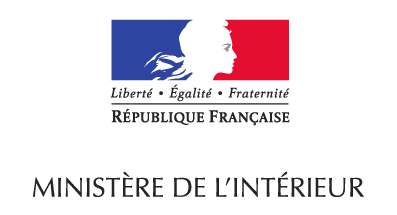 ANNEXE AU FORMULAIRE CERFA N° 15041*02 A REMPLIR PAR LE CANDIDAT TETE DE LISTE OU SON REPRESENTANT dans le cadre d’une déclaration de candidature à l’élection des représentants au Parlement européen du 26 mai 2019(Art. 7 à 14-1 de la loi n° 77-729 du 7 juillet 1977 relative à l’élection des représentants au Parlement européen;  art. 3 à 5-1 du décret n° 78-160 du 28 février 1979 portant application de la loi n° 77-729 du 7 juillet 1977 relative à l’élection des représentants au Parlement européen)Titre de la liste : …………………………………………………………………………………………..……………………………………….Nom et prénom du candidat    H    F 1.2.3.4.5.6.7.8.9.10.11. 12. 13.14. 15. 16. 17. 18. 19. 20. 21. 22. 23. 24.25. 26.27. 28. 29. 30. 31. 32. 33. 34. 35. 36.37.38.39. 40. 41.42.43.44.45.46.47.48.49.50.51. 52. 53.54. 55. 56. 57. 58. 59. 60. 61. 62. 63. 64.65. 66.67. 68. 69. 70. 71. 72. 73. 74. 75. 76.77.78.79. 